PENGARUH KESEHATAN DAN KESELAMATAN KERJA (K3) TERHADAP KINERJA KARYAWAN BAGIAN PRODUKSI PADA PT.ASTRA DAIHATSU MOTOR JAKARTA UTARA. SKRIPSIDiajukan untuk Memenuhi Salah Satu SyaratDalam Menempuh Ujian Sarjana Program Strata SatuProdi Ilmu Administrasi Bisnis Oleh: Intan NabillaNIM. 152040120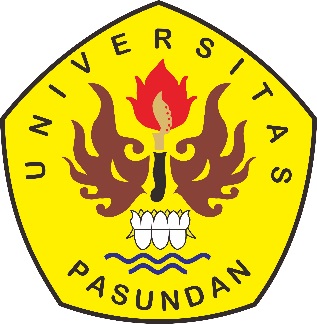 FAKULTAS ILMU SOSIAL DAN ILMU POLITIKUNIVERSITAS PASUNDANBANDUNG2019